شناسنامه طرحشناسنامه طرحشناسنامه طرحشناسنامه طرحشناسنامه طرحشناسنامه طرحشناسنامه طرحشناسنامه طرحشناسنامه طرحشناسنامه طرحشناسنامه طرحشناسنامه طرحشناسنامه طرحشناسنامه طرحشناسنامه طرحشناسنامه طرحشناسنامه طرحشناسنامه طرحعنوان طرح یا پروژهعنوان طرح یا پروژهعنوان طرح یا پروژهمجتمع گردشگری قلعه موزه ملکیمجتمع گردشگری قلعه موزه ملکیمجتمع گردشگری قلعه موزه ملکیمجتمع گردشگری قلعه موزه ملکیمجتمع گردشگری قلعه موزه ملکیمجتمع گردشگری قلعه موزه ملکیمجتمع گردشگری قلعه موزه ملکیمجتمع گردشگری قلعه موزه ملکیمجتمع گردشگری قلعه موزه ملکیمجتمع گردشگری قلعه موزه ملکیمجتمع گردشگری قلعه موزه ملکیمجتمع گردشگری قلعه موزه ملکیمجتمع گردشگری قلعه موزه ملکیمجتمع گردشگری قلعه موزه ملکیمجتمع گردشگری قلعه موزه ملکیوضعیت طرحوضعیت طرحوضعیت طرحجدید جدید جدید جدید تکمیل و توسعه تکمیل و توسعه تکمیل و توسعه تکمیل و توسعه تکمیل و توسعه تکمیل و توسعه تکمیل و توسعه پیشنهادی پیشنهادی پیشنهادی پیشنهادی بخش مربوطهبخش مربوطهبخش مربوطههتل هتل هتل هتل سفره خانه سنتی سفره خانه سنتی سفره خانه سنتی سفره خانه سنتی سفره خانه سنتی سفره خانه سنتی سفره خانه سنتی مجتمع گردشگری مجتمع گردشگری مجتمع گردشگری مجتمع گردشگری بخش مربوطهبخش مربوطهبخش مربوطهپارک طبیعت گردیپارک طبیعت گردیپارک طبیعت گردیپارک طبیعت گردیمرکز سلامت مرکز سلامت مرکز سلامت مرکز سلامت مرکز سلامت مرکز سلامت مرکز سلامت اقامتگاه بوم گردی اقامتگاه بوم گردی اقامتگاه بوم گردی اقامتگاه بوم گردی بخش مربوطهبخش مربوطهبخش مربوطهاقامتگاه سنتی اقامتگاه سنتی اقامتگاه سنتی اقامتگاه سنتی هتل بیمارستان هتل بیمارستان هتل بیمارستان هتل بیمارستان هتل بیمارستان هتل بیمارستان هتل بیمارستان واحد پذیرایی بین راهی واحد پذیرایی بین راهی واحد پذیرایی بین راهی واحد پذیرایی بین راهی بخش مربوطهبخش مربوطهبخش مربوطهمراکز تفریحی، سرگرمی و گردشگری مراکز تفریحی، سرگرمی و گردشگری مراکز تفریحی، سرگرمی و گردشگری مراکز تفریحی، سرگرمی و گردشگری مراکز تفریحی، سرگرمی و گردشگری مراکز تفریحی، سرگرمی و گردشگری مراکز تفریحی، سرگرمی و گردشگری مراکز تفریحی، سرگرمی و گردشگری مراکز تفریحی، سرگرمی و گردشگری سایر:سایر:سایر:سایر:سایر:سایر:شرح مختصری از طرح:شرح مختصری از طرح:شرح مختصری از طرح:مجتمع گردشگری با کاربری اقامتگاه سنتی ، بازارچه صنایع دستی و..... در محیط‌های طبیعی و با رعایت ضوابط زیست‌محیطی، همچنین سازگار با معماری و سیمای طبیعی منطقه احداث می‌شوند تا علاوه بر تعامل با جامعه محلی، زمینه حضور و اقامت طبیعت‌گردان را با کیفیتی قابل قبول و تعریف شده در محیط‌های طبیعی فراهم کند. اقامتگاه سنتی واقع شده درمجتمع گردشگری   ضمن رعایت اصول فنی و مهندسی که تضمین کننده ایمنی ساکنان ساختمان‌ها است، با بهره‌گیری از مصالح و دانش بومی راه‌اندازی می‌شوند. این اقامت‌گاه‌ (بوم قلعه ) با محیط طبیعی و فرهنگی پیرامون خود هماهنگ هستند. علاوه بر این، طراحی داخلی و خارجی همه‌ی اقامتگاه های سنتی و  اقامت‌گاه‌های بوم‌گردی با رویکرد بهره‌برداری از مبلمان و تجهیزات سنتی و بومی صورت ‌می‌گیرد .مجتمع گردشگری با کاربری اقامتگاه سنتی ، بازارچه صنایع دستی و..... در محیط‌های طبیعی و با رعایت ضوابط زیست‌محیطی، همچنین سازگار با معماری و سیمای طبیعی منطقه احداث می‌شوند تا علاوه بر تعامل با جامعه محلی، زمینه حضور و اقامت طبیعت‌گردان را با کیفیتی قابل قبول و تعریف شده در محیط‌های طبیعی فراهم کند. اقامتگاه سنتی واقع شده درمجتمع گردشگری   ضمن رعایت اصول فنی و مهندسی که تضمین کننده ایمنی ساکنان ساختمان‌ها است، با بهره‌گیری از مصالح و دانش بومی راه‌اندازی می‌شوند. این اقامت‌گاه‌ (بوم قلعه ) با محیط طبیعی و فرهنگی پیرامون خود هماهنگ هستند. علاوه بر این، طراحی داخلی و خارجی همه‌ی اقامتگاه های سنتی و  اقامت‌گاه‌های بوم‌گردی با رویکرد بهره‌برداری از مبلمان و تجهیزات سنتی و بومی صورت ‌می‌گیرد .مجتمع گردشگری با کاربری اقامتگاه سنتی ، بازارچه صنایع دستی و..... در محیط‌های طبیعی و با رعایت ضوابط زیست‌محیطی، همچنین سازگار با معماری و سیمای طبیعی منطقه احداث می‌شوند تا علاوه بر تعامل با جامعه محلی، زمینه حضور و اقامت طبیعت‌گردان را با کیفیتی قابل قبول و تعریف شده در محیط‌های طبیعی فراهم کند. اقامتگاه سنتی واقع شده درمجتمع گردشگری   ضمن رعایت اصول فنی و مهندسی که تضمین کننده ایمنی ساکنان ساختمان‌ها است، با بهره‌گیری از مصالح و دانش بومی راه‌اندازی می‌شوند. این اقامت‌گاه‌ (بوم قلعه ) با محیط طبیعی و فرهنگی پیرامون خود هماهنگ هستند. علاوه بر این، طراحی داخلی و خارجی همه‌ی اقامتگاه های سنتی و  اقامت‌گاه‌های بوم‌گردی با رویکرد بهره‌برداری از مبلمان و تجهیزات سنتی و بومی صورت ‌می‌گیرد .مجتمع گردشگری با کاربری اقامتگاه سنتی ، بازارچه صنایع دستی و..... در محیط‌های طبیعی و با رعایت ضوابط زیست‌محیطی، همچنین سازگار با معماری و سیمای طبیعی منطقه احداث می‌شوند تا علاوه بر تعامل با جامعه محلی، زمینه حضور و اقامت طبیعت‌گردان را با کیفیتی قابل قبول و تعریف شده در محیط‌های طبیعی فراهم کند. اقامتگاه سنتی واقع شده درمجتمع گردشگری   ضمن رعایت اصول فنی و مهندسی که تضمین کننده ایمنی ساکنان ساختمان‌ها است، با بهره‌گیری از مصالح و دانش بومی راه‌اندازی می‌شوند. این اقامت‌گاه‌ (بوم قلعه ) با محیط طبیعی و فرهنگی پیرامون خود هماهنگ هستند. علاوه بر این، طراحی داخلی و خارجی همه‌ی اقامتگاه های سنتی و  اقامت‌گاه‌های بوم‌گردی با رویکرد بهره‌برداری از مبلمان و تجهیزات سنتی و بومی صورت ‌می‌گیرد .مجتمع گردشگری با کاربری اقامتگاه سنتی ، بازارچه صنایع دستی و..... در محیط‌های طبیعی و با رعایت ضوابط زیست‌محیطی، همچنین سازگار با معماری و سیمای طبیعی منطقه احداث می‌شوند تا علاوه بر تعامل با جامعه محلی، زمینه حضور و اقامت طبیعت‌گردان را با کیفیتی قابل قبول و تعریف شده در محیط‌های طبیعی فراهم کند. اقامتگاه سنتی واقع شده درمجتمع گردشگری   ضمن رعایت اصول فنی و مهندسی که تضمین کننده ایمنی ساکنان ساختمان‌ها است، با بهره‌گیری از مصالح و دانش بومی راه‌اندازی می‌شوند. این اقامت‌گاه‌ (بوم قلعه ) با محیط طبیعی و فرهنگی پیرامون خود هماهنگ هستند. علاوه بر این، طراحی داخلی و خارجی همه‌ی اقامتگاه های سنتی و  اقامت‌گاه‌های بوم‌گردی با رویکرد بهره‌برداری از مبلمان و تجهیزات سنتی و بومی صورت ‌می‌گیرد .مجتمع گردشگری با کاربری اقامتگاه سنتی ، بازارچه صنایع دستی و..... در محیط‌های طبیعی و با رعایت ضوابط زیست‌محیطی، همچنین سازگار با معماری و سیمای طبیعی منطقه احداث می‌شوند تا علاوه بر تعامل با جامعه محلی، زمینه حضور و اقامت طبیعت‌گردان را با کیفیتی قابل قبول و تعریف شده در محیط‌های طبیعی فراهم کند. اقامتگاه سنتی واقع شده درمجتمع گردشگری   ضمن رعایت اصول فنی و مهندسی که تضمین کننده ایمنی ساکنان ساختمان‌ها است، با بهره‌گیری از مصالح و دانش بومی راه‌اندازی می‌شوند. این اقامت‌گاه‌ (بوم قلعه ) با محیط طبیعی و فرهنگی پیرامون خود هماهنگ هستند. علاوه بر این، طراحی داخلی و خارجی همه‌ی اقامتگاه های سنتی و  اقامت‌گاه‌های بوم‌گردی با رویکرد بهره‌برداری از مبلمان و تجهیزات سنتی و بومی صورت ‌می‌گیرد .مجتمع گردشگری با کاربری اقامتگاه سنتی ، بازارچه صنایع دستی و..... در محیط‌های طبیعی و با رعایت ضوابط زیست‌محیطی، همچنین سازگار با معماری و سیمای طبیعی منطقه احداث می‌شوند تا علاوه بر تعامل با جامعه محلی، زمینه حضور و اقامت طبیعت‌گردان را با کیفیتی قابل قبول و تعریف شده در محیط‌های طبیعی فراهم کند. اقامتگاه سنتی واقع شده درمجتمع گردشگری   ضمن رعایت اصول فنی و مهندسی که تضمین کننده ایمنی ساکنان ساختمان‌ها است، با بهره‌گیری از مصالح و دانش بومی راه‌اندازی می‌شوند. این اقامت‌گاه‌ (بوم قلعه ) با محیط طبیعی و فرهنگی پیرامون خود هماهنگ هستند. علاوه بر این، طراحی داخلی و خارجی همه‌ی اقامتگاه های سنتی و  اقامت‌گاه‌های بوم‌گردی با رویکرد بهره‌برداری از مبلمان و تجهیزات سنتی و بومی صورت ‌می‌گیرد .مجتمع گردشگری با کاربری اقامتگاه سنتی ، بازارچه صنایع دستی و..... در محیط‌های طبیعی و با رعایت ضوابط زیست‌محیطی، همچنین سازگار با معماری و سیمای طبیعی منطقه احداث می‌شوند تا علاوه بر تعامل با جامعه محلی، زمینه حضور و اقامت طبیعت‌گردان را با کیفیتی قابل قبول و تعریف شده در محیط‌های طبیعی فراهم کند. اقامتگاه سنتی واقع شده درمجتمع گردشگری   ضمن رعایت اصول فنی و مهندسی که تضمین کننده ایمنی ساکنان ساختمان‌ها است، با بهره‌گیری از مصالح و دانش بومی راه‌اندازی می‌شوند. این اقامت‌گاه‌ (بوم قلعه ) با محیط طبیعی و فرهنگی پیرامون خود هماهنگ هستند. علاوه بر این، طراحی داخلی و خارجی همه‌ی اقامتگاه های سنتی و  اقامت‌گاه‌های بوم‌گردی با رویکرد بهره‌برداری از مبلمان و تجهیزات سنتی و بومی صورت ‌می‌گیرد .مجتمع گردشگری با کاربری اقامتگاه سنتی ، بازارچه صنایع دستی و..... در محیط‌های طبیعی و با رعایت ضوابط زیست‌محیطی، همچنین سازگار با معماری و سیمای طبیعی منطقه احداث می‌شوند تا علاوه بر تعامل با جامعه محلی، زمینه حضور و اقامت طبیعت‌گردان را با کیفیتی قابل قبول و تعریف شده در محیط‌های طبیعی فراهم کند. اقامتگاه سنتی واقع شده درمجتمع گردشگری   ضمن رعایت اصول فنی و مهندسی که تضمین کننده ایمنی ساکنان ساختمان‌ها است، با بهره‌گیری از مصالح و دانش بومی راه‌اندازی می‌شوند. این اقامت‌گاه‌ (بوم قلعه ) با محیط طبیعی و فرهنگی پیرامون خود هماهنگ هستند. علاوه بر این، طراحی داخلی و خارجی همه‌ی اقامتگاه های سنتی و  اقامت‌گاه‌های بوم‌گردی با رویکرد بهره‌برداری از مبلمان و تجهیزات سنتی و بومی صورت ‌می‌گیرد .مجتمع گردشگری با کاربری اقامتگاه سنتی ، بازارچه صنایع دستی و..... در محیط‌های طبیعی و با رعایت ضوابط زیست‌محیطی، همچنین سازگار با معماری و سیمای طبیعی منطقه احداث می‌شوند تا علاوه بر تعامل با جامعه محلی، زمینه حضور و اقامت طبیعت‌گردان را با کیفیتی قابل قبول و تعریف شده در محیط‌های طبیعی فراهم کند. اقامتگاه سنتی واقع شده درمجتمع گردشگری   ضمن رعایت اصول فنی و مهندسی که تضمین کننده ایمنی ساکنان ساختمان‌ها است، با بهره‌گیری از مصالح و دانش بومی راه‌اندازی می‌شوند. این اقامت‌گاه‌ (بوم قلعه ) با محیط طبیعی و فرهنگی پیرامون خود هماهنگ هستند. علاوه بر این، طراحی داخلی و خارجی همه‌ی اقامتگاه های سنتی و  اقامت‌گاه‌های بوم‌گردی با رویکرد بهره‌برداری از مبلمان و تجهیزات سنتی و بومی صورت ‌می‌گیرد .مجتمع گردشگری با کاربری اقامتگاه سنتی ، بازارچه صنایع دستی و..... در محیط‌های طبیعی و با رعایت ضوابط زیست‌محیطی، همچنین سازگار با معماری و سیمای طبیعی منطقه احداث می‌شوند تا علاوه بر تعامل با جامعه محلی، زمینه حضور و اقامت طبیعت‌گردان را با کیفیتی قابل قبول و تعریف شده در محیط‌های طبیعی فراهم کند. اقامتگاه سنتی واقع شده درمجتمع گردشگری   ضمن رعایت اصول فنی و مهندسی که تضمین کننده ایمنی ساکنان ساختمان‌ها است، با بهره‌گیری از مصالح و دانش بومی راه‌اندازی می‌شوند. این اقامت‌گاه‌ (بوم قلعه ) با محیط طبیعی و فرهنگی پیرامون خود هماهنگ هستند. علاوه بر این، طراحی داخلی و خارجی همه‌ی اقامتگاه های سنتی و  اقامت‌گاه‌های بوم‌گردی با رویکرد بهره‌برداری از مبلمان و تجهیزات سنتی و بومی صورت ‌می‌گیرد .مجتمع گردشگری با کاربری اقامتگاه سنتی ، بازارچه صنایع دستی و..... در محیط‌های طبیعی و با رعایت ضوابط زیست‌محیطی، همچنین سازگار با معماری و سیمای طبیعی منطقه احداث می‌شوند تا علاوه بر تعامل با جامعه محلی، زمینه حضور و اقامت طبیعت‌گردان را با کیفیتی قابل قبول و تعریف شده در محیط‌های طبیعی فراهم کند. اقامتگاه سنتی واقع شده درمجتمع گردشگری   ضمن رعایت اصول فنی و مهندسی که تضمین کننده ایمنی ساکنان ساختمان‌ها است، با بهره‌گیری از مصالح و دانش بومی راه‌اندازی می‌شوند. این اقامت‌گاه‌ (بوم قلعه ) با محیط طبیعی و فرهنگی پیرامون خود هماهنگ هستند. علاوه بر این، طراحی داخلی و خارجی همه‌ی اقامتگاه های سنتی و  اقامت‌گاه‌های بوم‌گردی با رویکرد بهره‌برداری از مبلمان و تجهیزات سنتی و بومی صورت ‌می‌گیرد .مجتمع گردشگری با کاربری اقامتگاه سنتی ، بازارچه صنایع دستی و..... در محیط‌های طبیعی و با رعایت ضوابط زیست‌محیطی، همچنین سازگار با معماری و سیمای طبیعی منطقه احداث می‌شوند تا علاوه بر تعامل با جامعه محلی، زمینه حضور و اقامت طبیعت‌گردان را با کیفیتی قابل قبول و تعریف شده در محیط‌های طبیعی فراهم کند. اقامتگاه سنتی واقع شده درمجتمع گردشگری   ضمن رعایت اصول فنی و مهندسی که تضمین کننده ایمنی ساکنان ساختمان‌ها است، با بهره‌گیری از مصالح و دانش بومی راه‌اندازی می‌شوند. این اقامت‌گاه‌ (بوم قلعه ) با محیط طبیعی و فرهنگی پیرامون خود هماهنگ هستند. علاوه بر این، طراحی داخلی و خارجی همه‌ی اقامتگاه های سنتی و  اقامت‌گاه‌های بوم‌گردی با رویکرد بهره‌برداری از مبلمان و تجهیزات سنتی و بومی صورت ‌می‌گیرد .مجتمع گردشگری با کاربری اقامتگاه سنتی ، بازارچه صنایع دستی و..... در محیط‌های طبیعی و با رعایت ضوابط زیست‌محیطی، همچنین سازگار با معماری و سیمای طبیعی منطقه احداث می‌شوند تا علاوه بر تعامل با جامعه محلی، زمینه حضور و اقامت طبیعت‌گردان را با کیفیتی قابل قبول و تعریف شده در محیط‌های طبیعی فراهم کند. اقامتگاه سنتی واقع شده درمجتمع گردشگری   ضمن رعایت اصول فنی و مهندسی که تضمین کننده ایمنی ساکنان ساختمان‌ها است، با بهره‌گیری از مصالح و دانش بومی راه‌اندازی می‌شوند. این اقامت‌گاه‌ (بوم قلعه ) با محیط طبیعی و فرهنگی پیرامون خود هماهنگ هستند. علاوه بر این، طراحی داخلی و خارجی همه‌ی اقامتگاه های سنتی و  اقامت‌گاه‌های بوم‌گردی با رویکرد بهره‌برداری از مبلمان و تجهیزات سنتی و بومی صورت ‌می‌گیرد .مجتمع گردشگری با کاربری اقامتگاه سنتی ، بازارچه صنایع دستی و..... در محیط‌های طبیعی و با رعایت ضوابط زیست‌محیطی، همچنین سازگار با معماری و سیمای طبیعی منطقه احداث می‌شوند تا علاوه بر تعامل با جامعه محلی، زمینه حضور و اقامت طبیعت‌گردان را با کیفیتی قابل قبول و تعریف شده در محیط‌های طبیعی فراهم کند. اقامتگاه سنتی واقع شده درمجتمع گردشگری   ضمن رعایت اصول فنی و مهندسی که تضمین کننده ایمنی ساکنان ساختمان‌ها است، با بهره‌گیری از مصالح و دانش بومی راه‌اندازی می‌شوند. این اقامت‌گاه‌ (بوم قلعه ) با محیط طبیعی و فرهنگی پیرامون خود هماهنگ هستند. علاوه بر این، طراحی داخلی و خارجی همه‌ی اقامتگاه های سنتی و  اقامت‌گاه‌های بوم‌گردی با رویکرد بهره‌برداری از مبلمان و تجهیزات سنتی و بومی صورت ‌می‌گیرد .مزایای اصلی اجرای طرح:مزایای اصلی اجرای طرح:مزایای اصلی اجرای طرح:اقامت‌گاه‌های سنتی مستقر درمجتمع گردشگری قلعه  از استانداردهای خود پیروی می‌کنند و علیرغم اینکه احتمالا در خانه‌های قدیمی و سنتی ساخته شده‌اند، باید تمام استانداردهای خدماتی و میزبانی بسیار بالاتری و در ابعاد هتل‌ها را نیز رعایت کنند. در واقع اقامت‌گاه‌های سنتی نیاز و ارزش متفاوتی از بازار گردشگری را نسبت به هتل‌ها پوشش می‌دهداقامت‌گاه‌های سنتی مستقر درمجتمع گردشگری قلعه  از استانداردهای خود پیروی می‌کنند و علیرغم اینکه احتمالا در خانه‌های قدیمی و سنتی ساخته شده‌اند، باید تمام استانداردهای خدماتی و میزبانی بسیار بالاتری و در ابعاد هتل‌ها را نیز رعایت کنند. در واقع اقامت‌گاه‌های سنتی نیاز و ارزش متفاوتی از بازار گردشگری را نسبت به هتل‌ها پوشش می‌دهداقامت‌گاه‌های سنتی مستقر درمجتمع گردشگری قلعه  از استانداردهای خود پیروی می‌کنند و علیرغم اینکه احتمالا در خانه‌های قدیمی و سنتی ساخته شده‌اند، باید تمام استانداردهای خدماتی و میزبانی بسیار بالاتری و در ابعاد هتل‌ها را نیز رعایت کنند. در واقع اقامت‌گاه‌های سنتی نیاز و ارزش متفاوتی از بازار گردشگری را نسبت به هتل‌ها پوشش می‌دهداقامت‌گاه‌های سنتی مستقر درمجتمع گردشگری قلعه  از استانداردهای خود پیروی می‌کنند و علیرغم اینکه احتمالا در خانه‌های قدیمی و سنتی ساخته شده‌اند، باید تمام استانداردهای خدماتی و میزبانی بسیار بالاتری و در ابعاد هتل‌ها را نیز رعایت کنند. در واقع اقامت‌گاه‌های سنتی نیاز و ارزش متفاوتی از بازار گردشگری را نسبت به هتل‌ها پوشش می‌دهداقامت‌گاه‌های سنتی مستقر درمجتمع گردشگری قلعه  از استانداردهای خود پیروی می‌کنند و علیرغم اینکه احتمالا در خانه‌های قدیمی و سنتی ساخته شده‌اند، باید تمام استانداردهای خدماتی و میزبانی بسیار بالاتری و در ابعاد هتل‌ها را نیز رعایت کنند. در واقع اقامت‌گاه‌های سنتی نیاز و ارزش متفاوتی از بازار گردشگری را نسبت به هتل‌ها پوشش می‌دهداقامت‌گاه‌های سنتی مستقر درمجتمع گردشگری قلعه  از استانداردهای خود پیروی می‌کنند و علیرغم اینکه احتمالا در خانه‌های قدیمی و سنتی ساخته شده‌اند، باید تمام استانداردهای خدماتی و میزبانی بسیار بالاتری و در ابعاد هتل‌ها را نیز رعایت کنند. در واقع اقامت‌گاه‌های سنتی نیاز و ارزش متفاوتی از بازار گردشگری را نسبت به هتل‌ها پوشش می‌دهداقامت‌گاه‌های سنتی مستقر درمجتمع گردشگری قلعه  از استانداردهای خود پیروی می‌کنند و علیرغم اینکه احتمالا در خانه‌های قدیمی و سنتی ساخته شده‌اند، باید تمام استانداردهای خدماتی و میزبانی بسیار بالاتری و در ابعاد هتل‌ها را نیز رعایت کنند. در واقع اقامت‌گاه‌های سنتی نیاز و ارزش متفاوتی از بازار گردشگری را نسبت به هتل‌ها پوشش می‌دهداقامت‌گاه‌های سنتی مستقر درمجتمع گردشگری قلعه  از استانداردهای خود پیروی می‌کنند و علیرغم اینکه احتمالا در خانه‌های قدیمی و سنتی ساخته شده‌اند، باید تمام استانداردهای خدماتی و میزبانی بسیار بالاتری و در ابعاد هتل‌ها را نیز رعایت کنند. در واقع اقامت‌گاه‌های سنتی نیاز و ارزش متفاوتی از بازار گردشگری را نسبت به هتل‌ها پوشش می‌دهداقامت‌گاه‌های سنتی مستقر درمجتمع گردشگری قلعه  از استانداردهای خود پیروی می‌کنند و علیرغم اینکه احتمالا در خانه‌های قدیمی و سنتی ساخته شده‌اند، باید تمام استانداردهای خدماتی و میزبانی بسیار بالاتری و در ابعاد هتل‌ها را نیز رعایت کنند. در واقع اقامت‌گاه‌های سنتی نیاز و ارزش متفاوتی از بازار گردشگری را نسبت به هتل‌ها پوشش می‌دهداقامت‌گاه‌های سنتی مستقر درمجتمع گردشگری قلعه  از استانداردهای خود پیروی می‌کنند و علیرغم اینکه احتمالا در خانه‌های قدیمی و سنتی ساخته شده‌اند، باید تمام استانداردهای خدماتی و میزبانی بسیار بالاتری و در ابعاد هتل‌ها را نیز رعایت کنند. در واقع اقامت‌گاه‌های سنتی نیاز و ارزش متفاوتی از بازار گردشگری را نسبت به هتل‌ها پوشش می‌دهداقامت‌گاه‌های سنتی مستقر درمجتمع گردشگری قلعه  از استانداردهای خود پیروی می‌کنند و علیرغم اینکه احتمالا در خانه‌های قدیمی و سنتی ساخته شده‌اند، باید تمام استانداردهای خدماتی و میزبانی بسیار بالاتری و در ابعاد هتل‌ها را نیز رعایت کنند. در واقع اقامت‌گاه‌های سنتی نیاز و ارزش متفاوتی از بازار گردشگری را نسبت به هتل‌ها پوشش می‌دهداقامت‌گاه‌های سنتی مستقر درمجتمع گردشگری قلعه  از استانداردهای خود پیروی می‌کنند و علیرغم اینکه احتمالا در خانه‌های قدیمی و سنتی ساخته شده‌اند، باید تمام استانداردهای خدماتی و میزبانی بسیار بالاتری و در ابعاد هتل‌ها را نیز رعایت کنند. در واقع اقامت‌گاه‌های سنتی نیاز و ارزش متفاوتی از بازار گردشگری را نسبت به هتل‌ها پوشش می‌دهداقامت‌گاه‌های سنتی مستقر درمجتمع گردشگری قلعه  از استانداردهای خود پیروی می‌کنند و علیرغم اینکه احتمالا در خانه‌های قدیمی و سنتی ساخته شده‌اند، باید تمام استانداردهای خدماتی و میزبانی بسیار بالاتری و در ابعاد هتل‌ها را نیز رعایت کنند. در واقع اقامت‌گاه‌های سنتی نیاز و ارزش متفاوتی از بازار گردشگری را نسبت به هتل‌ها پوشش می‌دهداقامت‌گاه‌های سنتی مستقر درمجتمع گردشگری قلعه  از استانداردهای خود پیروی می‌کنند و علیرغم اینکه احتمالا در خانه‌های قدیمی و سنتی ساخته شده‌اند، باید تمام استانداردهای خدماتی و میزبانی بسیار بالاتری و در ابعاد هتل‌ها را نیز رعایت کنند. در واقع اقامت‌گاه‌های سنتی نیاز و ارزش متفاوتی از بازار گردشگری را نسبت به هتل‌ها پوشش می‌دهداقامت‌گاه‌های سنتی مستقر درمجتمع گردشگری قلعه  از استانداردهای خود پیروی می‌کنند و علیرغم اینکه احتمالا در خانه‌های قدیمی و سنتی ساخته شده‌اند، باید تمام استانداردهای خدماتی و میزبانی بسیار بالاتری و در ابعاد هتل‌ها را نیز رعایت کنند. در واقع اقامت‌گاه‌های سنتی نیاز و ارزش متفاوتی از بازار گردشگری را نسبت به هتل‌ها پوشش می‌دهدهدف از اجراء طرح : هدف از اجراء طرح : هدف از اجراء طرح : اشتغالزايي و ايجاد فرصتهاي شغلي و كمك به رفع بيكاريبهره برداري از پتانسيلهاي طبيعي جهت افزايش بازده اقتصاديافزایش مدت اقامت گردشگران در شهر خاتماشتغال‌زایی مستقیم با بکارگیری نیروهای محلیاشتغالزايي و ايجاد فرصتهاي شغلي و كمك به رفع بيكاريبهره برداري از پتانسيلهاي طبيعي جهت افزايش بازده اقتصاديافزایش مدت اقامت گردشگران در شهر خاتماشتغال‌زایی مستقیم با بکارگیری نیروهای محلیاشتغالزايي و ايجاد فرصتهاي شغلي و كمك به رفع بيكاريبهره برداري از پتانسيلهاي طبيعي جهت افزايش بازده اقتصاديافزایش مدت اقامت گردشگران در شهر خاتماشتغال‌زایی مستقیم با بکارگیری نیروهای محلیاشتغالزايي و ايجاد فرصتهاي شغلي و كمك به رفع بيكاريبهره برداري از پتانسيلهاي طبيعي جهت افزايش بازده اقتصاديافزایش مدت اقامت گردشگران در شهر خاتماشتغال‌زایی مستقیم با بکارگیری نیروهای محلیاشتغالزايي و ايجاد فرصتهاي شغلي و كمك به رفع بيكاريبهره برداري از پتانسيلهاي طبيعي جهت افزايش بازده اقتصاديافزایش مدت اقامت گردشگران در شهر خاتماشتغال‌زایی مستقیم با بکارگیری نیروهای محلیاشتغالزايي و ايجاد فرصتهاي شغلي و كمك به رفع بيكاريبهره برداري از پتانسيلهاي طبيعي جهت افزايش بازده اقتصاديافزایش مدت اقامت گردشگران در شهر خاتماشتغال‌زایی مستقیم با بکارگیری نیروهای محلیاشتغالزايي و ايجاد فرصتهاي شغلي و كمك به رفع بيكاريبهره برداري از پتانسيلهاي طبيعي جهت افزايش بازده اقتصاديافزایش مدت اقامت گردشگران در شهر خاتماشتغال‌زایی مستقیم با بکارگیری نیروهای محلیاشتغالزايي و ايجاد فرصتهاي شغلي و كمك به رفع بيكاريبهره برداري از پتانسيلهاي طبيعي جهت افزايش بازده اقتصاديافزایش مدت اقامت گردشگران در شهر خاتماشتغال‌زایی مستقیم با بکارگیری نیروهای محلیاشتغالزايي و ايجاد فرصتهاي شغلي و كمك به رفع بيكاريبهره برداري از پتانسيلهاي طبيعي جهت افزايش بازده اقتصاديافزایش مدت اقامت گردشگران در شهر خاتماشتغال‌زایی مستقیم با بکارگیری نیروهای محلیاشتغالزايي و ايجاد فرصتهاي شغلي و كمك به رفع بيكاريبهره برداري از پتانسيلهاي طبيعي جهت افزايش بازده اقتصاديافزایش مدت اقامت گردشگران در شهر خاتماشتغال‌زایی مستقیم با بکارگیری نیروهای محلیاشتغالزايي و ايجاد فرصتهاي شغلي و كمك به رفع بيكاريبهره برداري از پتانسيلهاي طبيعي جهت افزايش بازده اقتصاديافزایش مدت اقامت گردشگران در شهر خاتماشتغال‌زایی مستقیم با بکارگیری نیروهای محلیاشتغالزايي و ايجاد فرصتهاي شغلي و كمك به رفع بيكاريبهره برداري از پتانسيلهاي طبيعي جهت افزايش بازده اقتصاديافزایش مدت اقامت گردشگران در شهر خاتماشتغال‌زایی مستقیم با بکارگیری نیروهای محلیاشتغالزايي و ايجاد فرصتهاي شغلي و كمك به رفع بيكاريبهره برداري از پتانسيلهاي طبيعي جهت افزايش بازده اقتصاديافزایش مدت اقامت گردشگران در شهر خاتماشتغال‌زایی مستقیم با بکارگیری نیروهای محلیاشتغالزايي و ايجاد فرصتهاي شغلي و كمك به رفع بيكاريبهره برداري از پتانسيلهاي طبيعي جهت افزايش بازده اقتصاديافزایش مدت اقامت گردشگران در شهر خاتماشتغال‌زایی مستقیم با بکارگیری نیروهای محلیاشتغالزايي و ايجاد فرصتهاي شغلي و كمك به رفع بيكاريبهره برداري از پتانسيلهاي طبيعي جهت افزايش بازده اقتصاديافزایش مدت اقامت گردشگران در شهر خاتماشتغال‌زایی مستقیم با بکارگیری نیروهای محلیمشتریان و بازار هدفمشتریان و بازار هدفمشتریان و بازار هدفگردشگران داخلی و خارجی و مردم استان یزد  گردشگران داخلی و خارجی و مردم استان یزد  گردشگران داخلی و خارجی و مردم استان یزد  گردشگران داخلی و خارجی و مردم استان یزد  گردشگران داخلی و خارجی و مردم استان یزد  گردشگران داخلی و خارجی و مردم استان یزد  گردشگران داخلی و خارجی و مردم استان یزد  گردشگران داخلی و خارجی و مردم استان یزد  گردشگران داخلی و خارجی و مردم استان یزد  گردشگران داخلی و خارجی و مردم استان یزد  گردشگران داخلی و خارجی و مردم استان یزد  گردشگران داخلی و خارجی و مردم استان یزد  گردشگران داخلی و خارجی و مردم استان یزد  گردشگران داخلی و خارجی و مردم استان یزد  گردشگران داخلی و خارجی و مردم استان یزد  مهمترین جاذبه های گردشگری منطقهمهمترین جاذبه های گردشگری منطقهمهمترین جاذبه های گردشگری منطقهشهرستان خاتم شهر قلاع با دارابودن بیش از ۲۵۰ اثر تاریخی و طبیعی ارزشمند در زمینه میراث فرهنگی از اهمیت ویژه ای برخوردار است قلعه محمد باقری ، قلعه مروست ، قلعه چاکری هرات ، قلعه توتک و قلعه حسین آباد هرات از دیگر قلعه های ارزشمند خاتم به شمار می روندشهرستان خاتم شهر قلاع با دارابودن بیش از ۲۵۰ اثر تاریخی و طبیعی ارزشمند در زمینه میراث فرهنگی از اهمیت ویژه ای برخوردار است قلعه محمد باقری ، قلعه مروست ، قلعه چاکری هرات ، قلعه توتک و قلعه حسین آباد هرات از دیگر قلعه های ارزشمند خاتم به شمار می روندشهرستان خاتم شهر قلاع با دارابودن بیش از ۲۵۰ اثر تاریخی و طبیعی ارزشمند در زمینه میراث فرهنگی از اهمیت ویژه ای برخوردار است قلعه محمد باقری ، قلعه مروست ، قلعه چاکری هرات ، قلعه توتک و قلعه حسین آباد هرات از دیگر قلعه های ارزشمند خاتم به شمار می روندشهرستان خاتم شهر قلاع با دارابودن بیش از ۲۵۰ اثر تاریخی و طبیعی ارزشمند در زمینه میراث فرهنگی از اهمیت ویژه ای برخوردار است قلعه محمد باقری ، قلعه مروست ، قلعه چاکری هرات ، قلعه توتک و قلعه حسین آباد هرات از دیگر قلعه های ارزشمند خاتم به شمار می روندشهرستان خاتم شهر قلاع با دارابودن بیش از ۲۵۰ اثر تاریخی و طبیعی ارزشمند در زمینه میراث فرهنگی از اهمیت ویژه ای برخوردار است قلعه محمد باقری ، قلعه مروست ، قلعه چاکری هرات ، قلعه توتک و قلعه حسین آباد هرات از دیگر قلعه های ارزشمند خاتم به شمار می روندشهرستان خاتم شهر قلاع با دارابودن بیش از ۲۵۰ اثر تاریخی و طبیعی ارزشمند در زمینه میراث فرهنگی از اهمیت ویژه ای برخوردار است قلعه محمد باقری ، قلعه مروست ، قلعه چاکری هرات ، قلعه توتک و قلعه حسین آباد هرات از دیگر قلعه های ارزشمند خاتم به شمار می روندشهرستان خاتم شهر قلاع با دارابودن بیش از ۲۵۰ اثر تاریخی و طبیعی ارزشمند در زمینه میراث فرهنگی از اهمیت ویژه ای برخوردار است قلعه محمد باقری ، قلعه مروست ، قلعه چاکری هرات ، قلعه توتک و قلعه حسین آباد هرات از دیگر قلعه های ارزشمند خاتم به شمار می روندشهرستان خاتم شهر قلاع با دارابودن بیش از ۲۵۰ اثر تاریخی و طبیعی ارزشمند در زمینه میراث فرهنگی از اهمیت ویژه ای برخوردار است قلعه محمد باقری ، قلعه مروست ، قلعه چاکری هرات ، قلعه توتک و قلعه حسین آباد هرات از دیگر قلعه های ارزشمند خاتم به شمار می روندشهرستان خاتم شهر قلاع با دارابودن بیش از ۲۵۰ اثر تاریخی و طبیعی ارزشمند در زمینه میراث فرهنگی از اهمیت ویژه ای برخوردار است قلعه محمد باقری ، قلعه مروست ، قلعه چاکری هرات ، قلعه توتک و قلعه حسین آباد هرات از دیگر قلعه های ارزشمند خاتم به شمار می روندشهرستان خاتم شهر قلاع با دارابودن بیش از ۲۵۰ اثر تاریخی و طبیعی ارزشمند در زمینه میراث فرهنگی از اهمیت ویژه ای برخوردار است قلعه محمد باقری ، قلعه مروست ، قلعه چاکری هرات ، قلعه توتک و قلعه حسین آباد هرات از دیگر قلعه های ارزشمند خاتم به شمار می روندشهرستان خاتم شهر قلاع با دارابودن بیش از ۲۵۰ اثر تاریخی و طبیعی ارزشمند در زمینه میراث فرهنگی از اهمیت ویژه ای برخوردار است قلعه محمد باقری ، قلعه مروست ، قلعه چاکری هرات ، قلعه توتک و قلعه حسین آباد هرات از دیگر قلعه های ارزشمند خاتم به شمار می روندشهرستان خاتم شهر قلاع با دارابودن بیش از ۲۵۰ اثر تاریخی و طبیعی ارزشمند در زمینه میراث فرهنگی از اهمیت ویژه ای برخوردار است قلعه محمد باقری ، قلعه مروست ، قلعه چاکری هرات ، قلعه توتک و قلعه حسین آباد هرات از دیگر قلعه های ارزشمند خاتم به شمار می روندشهرستان خاتم شهر قلاع با دارابودن بیش از ۲۵۰ اثر تاریخی و طبیعی ارزشمند در زمینه میراث فرهنگی از اهمیت ویژه ای برخوردار است قلعه محمد باقری ، قلعه مروست ، قلعه چاکری هرات ، قلعه توتک و قلعه حسین آباد هرات از دیگر قلعه های ارزشمند خاتم به شمار می روندشهرستان خاتم شهر قلاع با دارابودن بیش از ۲۵۰ اثر تاریخی و طبیعی ارزشمند در زمینه میراث فرهنگی از اهمیت ویژه ای برخوردار است قلعه محمد باقری ، قلعه مروست ، قلعه چاکری هرات ، قلعه توتک و قلعه حسین آباد هرات از دیگر قلعه های ارزشمند خاتم به شمار می روندشهرستان خاتم شهر قلاع با دارابودن بیش از ۲۵۰ اثر تاریخی و طبیعی ارزشمند در زمینه میراث فرهنگی از اهمیت ویژه ای برخوردار است قلعه محمد باقری ، قلعه مروست ، قلعه چاکری هرات ، قلعه توتک و قلعه حسین آباد هرات از دیگر قلعه های ارزشمند خاتم به شمار می روندمدت زمان اجرای طرح (ماه)مدت زمان اجرای طرح (ماه)مدت زمان اجرای طرح (ماه)363636تعداد اتاق: 40تعداد اتاق: 40تعداد اتاق: 40تعداد اتاق: 40تعداد اتاق: 40تعداد اتاق: 40تعداد اتاق: 40تعداد تخت: 80تعداد تخت: 80تعداد تخت: 80تعداد تخت: 80تعداد تخت: 80آیا مطالعات امکان سنجی پروژه انجام شده است؟آیا مطالعات امکان سنجی پروژه انجام شده است؟آیا مطالعات امکان سنجی پروژه انجام شده است؟بله   بله   بله   بله   بله   بله   بله   بله   خیر خیر خیر خیر خیر خیر خیر آیا زمین مورد نیاز جهت انجام پروژه تامین شده است؟آیا زمین مورد نیاز جهت انجام پروژه تامین شده است؟آیا زمین مورد نیاز جهت انجام پروژه تامین شده است؟بله   بله   بله   بله   بله   بله   بله   بله   خیر خیر خیر خیر خیر خیر خیر زمین و ساختمانزمین و ساختمانزمین و ساختمانمساحت زمین (متر مربع): 10.000مساحت زمین (متر مربع): 10.000مساحت زمین (متر مربع): 10.000مساحت زمین (متر مربع): 10.000مساحت زمین (متر مربع): 10.000مساحت زمین (متر مربع): 10.000مساحت زمین (متر مربع): 10.000مساحت زمین (متر مربع): 10.000سطح  زیربنا (متر مربع): 4.000سطح  زیربنا (متر مربع): 4.000سطح  زیربنا (متر مربع): 4.000سطح  زیربنا (متر مربع): 4.000سطح  زیربنا (متر مربع): 4.000سطح  زیربنا (متر مربع): 4.000سطح  زیربنا (متر مربع): 4.000امور زیربنایی مجاور محل اجرای طرحامور زیربنایی مجاور محل اجرای طرحامور زیربنایی مجاور محل اجرای طرحآب برق برق برق جاده جاده جاده جاده تلفن تلفن تلفن سوخت سوخت سوخت ارتباطات میزان فاصله امور زیربنایی از محل اجرای طرح (کیلومتر)میزان فاصله امور زیربنایی از محل اجرای طرح (کیلومتر)میزان فاصله امور زیربنایی از محل اجرای طرح (کیلومتر)000000000000000ب) پیش بینی منابع مالی مورد نیاز (میلیون ریال)ب) پیش بینی منابع مالی مورد نیاز (میلیون ریال)ب) پیش بینی منابع مالی مورد نیاز (میلیون ریال)ب) پیش بینی منابع مالی مورد نیاز (میلیون ریال)ب) پیش بینی منابع مالی مورد نیاز (میلیون ریال)ب) پیش بینی منابع مالی مورد نیاز (میلیون ریال)ب) پیش بینی منابع مالی مورد نیاز (میلیون ریال)ب) پیش بینی منابع مالی مورد نیاز (میلیون ریال)ب) پیش بینی منابع مالی مورد نیاز (میلیون ریال)ب) پیش بینی منابع مالی مورد نیاز (میلیون ریال)ب) پیش بینی منابع مالی مورد نیاز (میلیون ریال)ب) پیش بینی منابع مالی مورد نیاز (میلیون ریال)ب) پیش بینی منابع مالی مورد نیاز (میلیون ریال)ب) پیش بینی منابع مالی مورد نیاز (میلیون ریال)ب) پیش بینی منابع مالی مورد نیاز (میلیون ریال)ب) پیش بینی منابع مالی مورد نیاز (میلیون ریال)ب) پیش بینی منابع مالی مورد نیاز (میلیون ریال)ب) پیش بینی منابع مالی مورد نیاز (میلیون ریال)سرمایه ثابتسرمایه ثابتسرمایه در گردشسرمایه در گردشسرمایه در گردشسرمایه در گردشسرمایه در گردشسرمایه در گردشسرمایه در گردشسرمایه کلسرمایه کلسرمایه کلسرمایه کلسرمایه کلسرمایه کلسرمایه کلسرمایه کلسرمایه کل410,000410,00012,00012,00012,00012,00012,00012,00012,000422,000422,000422,000422,000422,000422,000422,000422,000422,000درآمد سال اولدرآمد سال دومدرآمد سال دومدرآمد سال دومدرآمد سال دومدرآمد سال سومدرآمد سال سومدرآمد سال سومدرآمد سال سومدرآمد سال سومدرآمد سال چهارمدرآمد سال چهارمدرآمد سال چهارمدرآمد سال چهارمدرآمد سال چهارمدرآمد سال چهارمدرآمد سال پنجمدرآمد سال پنجم153,239165,027165,027165,027165,027176,815176,815176,815176,815176,815188,602188,602188,602188,602188,602188,602212,177212,177دوره برگشت سرمایه(PP)دوره برگشت سرمایه(PP)نرخ برگشت سرمایه(ROR)نرخ برگشت سرمایه(ROR)نرخ برگشت سرمایه(ROR)نرخ برگشت سرمایه(ROR)نرخ برگشت سرمایه(ROR)نرخ برگشت سرمایه(ROR)نرخ برگشت سرمایه(ROR)ارزش حال خالص NPVارزش حال خالص NPVارزش حال خالص NPVارزش حال خالص NPVارزش حال خالص NPVارزش حال خالص NPVارزش حال خالص NPVارزش حال خالص NPVارزش حال خالص NPV4.74.723%23%23%23%23%23%23%21,71621,71621,71621,71621,71621,71621,71621,71621,716پیش بینی اشتغال زایی طرحپیش بینی اشتغال زایی طرحمستقیم: 40 نفرمستقیم: 40 نفرمستقیم: 40 نفرمستقیم: 40 نفرمستقیم: 40 نفرمستقیم: 40 نفرمستقیم: 40 نفرغیر مستقیم: 10 نفرغیر مستقیم: 10 نفرغیر مستقیم: 10 نفرغیر مستقیم: 10 نفرغیر مستقیم: 10 نفرغیر مستقیم: 10 نفرغیر مستقیم: 10 نفرغیر مستقیم: 10 نفرغیر مستقیم: 10 نفرساختار سرمایه گذاریساختار سرمایه گذاریمشارکتمشارکتمشارکتمشارکتمشارکتمشارکتBOTBOTBOTBOTBOTBOTBOTواگذاری  و بهرهبرداری واگذاری  و بهرهبرداری واگذاری  و بهرهبرداری تصاویر (4 تصویر با کیفیت از نمای پروژه/چشم انداز پیرامونی و ...) : 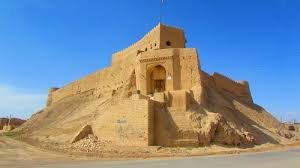 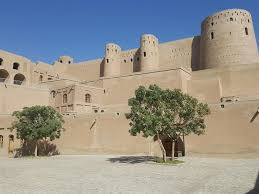 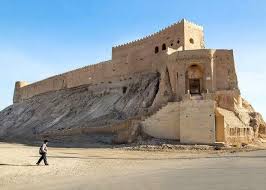 تصاویر (4 تصویر با کیفیت از نمای پروژه/چشم انداز پیرامونی و ...) : تصاویر (4 تصویر با کیفیت از نمای پروژه/چشم انداز پیرامونی و ...) : تصاویر (4 تصویر با کیفیت از نمای پروژه/چشم انداز پیرامونی و ...) : تصاویر (4 تصویر با کیفیت از نمای پروژه/چشم انداز پیرامونی و ...) : تصاویر (4 تصویر با کیفیت از نمای پروژه/چشم انداز پیرامونی و ...) : تصاویر (4 تصویر با کیفیت از نمای پروژه/چشم انداز پیرامونی و ...) : تصاویر (4 تصویر با کیفیت از نمای پروژه/چشم انداز پیرامونی و ...) : تصاویر (4 تصویر با کیفیت از نمای پروژه/چشم انداز پیرامونی و ...) : تصاویر (4 تصویر با کیفیت از نمای پروژه/چشم انداز پیرامونی و ...) : تصاویر (4 تصویر با کیفیت از نمای پروژه/چشم انداز پیرامونی و ...) : تصاویر (4 تصویر با کیفیت از نمای پروژه/چشم انداز پیرامونی و ...) : تصاویر (4 تصویر با کیفیت از نمای پروژه/چشم انداز پیرامونی و ...) : تصاویر (4 تصویر با کیفیت از نمای پروژه/چشم انداز پیرامونی و ...) : تصاویر (4 تصویر با کیفیت از نمای پروژه/چشم انداز پیرامونی و ...) : تصاویر (4 تصویر با کیفیت از نمای پروژه/چشم انداز پیرامونی و ...) : تصاویر (4 تصویر با کیفیت از نمای پروژه/چشم انداز پیرامونی و ...) : تصاویر (4 تصویر با کیفیت از نمای پروژه/چشم انداز پیرامونی و ...) : 